	Женева, 20 октября 2017 годаУважаемая госпожа,
уважаемый господин,Имею честь пригласить вас принять участие в следующем собрании 9-й Исследовательский комиссии (Широкополосные кабельные сети и телевидение), которое состоится в штаб-квартире МСЭ в Женеве с 22 по 30 января ноября 2018 года включительно. Присоединяйтесь к ИК9, для того чтобы влиять на проводимую на международном уровне работу по стандартизации, которая формирует будущее широкополосной связи по кабелю и кабельного телевидения. В ходе предстоящего собрания ИК9 в том же месте 25 и 26 января 2017 года пройдет семинар-практикум МСЭ по теме "Будущее кабельного телевидения". Семинар-практикум проводится в контексте европейской региональной инициативы "Инфраструктура широкополосной связи, радиовещание и управление использованием спектра" в целях оказания помощи европейским странам в применении различных технологий широкополосной связи, включая кабельное телевидение. Семинар-практикум предоставит также возможность обсудить деятельность в области стандартизации в поддержку кабельного телевидения, проводимую на региональном и международном уровнях, обменяться передовым опытом и представить результаты исследований конкретных ситуаций по коммерческому развертыванию услуг кабельного телевидения. Подробная программа семинара-практикума будет размещена на веб-странице ИК9 (http://itu.int/ITU-T/go/sg9).Также в Женеве 26 января 2018 года состоится собрание Межсекторальной группы Докладчика МСЭ по интегрированным вещательным широкополосным системам (МГД-IBB). Будет обеспечена возможность дистанционного участия в собрании. Дополнительная информация будет размещена на веб-сайте МГД-IBB: https://itu.int/en/irg/ibb. Открытие собрания состоится в первый день его работы в 09 час. 30 мин., регистрация участников начнется в 08 час. 30 мин. при входе в здание "Монбрийан". Ежедневная информация о распределении залов заседаний будет представлена на экранах, расположенных в зданиях штаб-квартиры МСЭ, и на веб-странице здесь.Во время собрания ИК9 планируется провести практическое учебное занятие по преодолению разрыва в стандартизации (ПРС) для делегатов из развивающихся стран. Точная дата будет указана в плане собрания ИК9.Основные предельные сроки:Практическая информация о собрании приведена в Приложении A. Проект Повестки дня собрания и проект Плана распределения времени, подготовленные по согласованию с председателем 9-й Исследовательской комиссии (г-ном Сатоси Миядзи, KKDI, Япония) и ее руководящим составом, содержатся в Приложениях В и С, соответственно.Желаю вам плодотворного и приятного собрания.Приложения: 3ПРИЛОЖЕНИЕ AМЕТОДЫ И СРЕДСТВА РАБОТЫПРЕДСТАВЛЕНИЕ ДОКУМЕНТОВ И ДОСТУП К ДОКУМЕНТАМ: Собрание будет проходить на безбумажной основе. Вклады Членов следует представлять, используя опцию "Непосредственное размещение документов"; проекты TD следует представлять по электронной почте в секретариат исследовательских комиссий, используя соответствующий шаблон. Доступ к документам собрания обеспечивается с домашней страницы Исследовательской комиссии и ограничен Членами МСЭ-Т/владельцами учетной записи TIES.УСТНЫЙ ПЕРЕВОД: Ввиду бюджетных ограничений устный перевод будет обеспечиваться по запросу Государств-Членов для заключительного пленарного заседания собрания. Запросы следует делать путем отметки в соответствующей ячейке регистрационной формы или путем направления письменного запроса в БСЭ не позднее чем за шесть недель до первого дня работы собрания.Делегаты могут воспользоваться средствами БЕСПРОВОДНОЙ ЛВС, расположенными во всех залах заседаний МСЭ (SSID: "ITUwifi", пароль: itu@GVA1211). Подробная информация представлена на месте и на веб-сайте МСЭ-Т (http://itu.int/ITU-T/edh/faqs-support.html). ЯЧЕЙКИ С ЭЛЕКТРОННЫМ ЗАМКОМ доступны на протяжении собрания по электронному пропуску делегата МСЭ-Т с функцией RFID. Ячейки с электронным замком расположены непосредственно за регистрационной зоной на нижнем (ground) этаже здания "Монбрийан".ПРИНТЕРЫ расположены в зонах отдыха для делегатов и вблизи всех основных залов заседаний. Чтобы избежать необходимости устанавливать драйверы на свои компьютеры, документы можно распечатать "электронным путем", направив их по электронной почте на желаемый принтер. Подробные сведения приводятся по адресу: http://itu.int/go/e-print.ПОРТАТИВНЫЕ КОМПЬЮТЕРЫ ДЛЯ ВРЕМЕННОГО ПОЛЬЗОВАНИЯ доступны для делегатов в Службе помощи МСЭ (servicedesk@itu.int); они предоставляются по принципу "первым пришел – первым обслужен".ПРЕДВАРИТЕЛЬНАЯ РЕГИСТРАЦИЯ, НОВЫЕ ДЕЛЕГАТЫ И СТИПЕНДИИПРЕДВАРИТЕЛЬНАЯ РЕГИСТРАЦИЯ: Предварительную регистрацию следует провести в онлайновой форме на домашней странице Исследовательской комиссии не позднее чем за один месяц до начала собрания. Наряду с этим и в те же сроки координаторам предлагается направить по электронной почте (tsbreg@itu.int), письмом или факсом список лиц, которые уполномочены представлять вашу организацию, с указанием фамилии главы и заместителя главы делегации. Членам МСЭ предлагается по мере возможности включать в свои делегации женщин.НОВЫМ ДЕЛЕГАТАМ предлагается программа наставничества, включающая приветственный брифинг по прибытии, сопровождаемое посещение штаб-квартиры МСЭ и ознакомительную сессию, посвященную работе МСЭ-T. Если вы желаете принять участие в этой программе, просим обращаться по адресу: ITU-Tmembership@itu.int. Краткое руководство для новых участников приводится здесь.СТИПЕНДИИ: Для содействия участию представителей из наименее развитых стран или стран с низким уровнем дохода могут быть предоставлены две частичные стипендии на администрацию, при условии наличия финансирования. Запросы должны быть получены не позднее чем за шесть недель до начала собрания. Предварительная регистрация участников собрания является обязательной.ПОСЕЩЕНИЕ ЖЕНЕВЫ: ГОСТИНИЦЫ, ОБЩЕСТВЕННЫЙ ТРАНСПОРТ И ВИЗЫПОСЕТИТЕЛИ ЖЕНЕВЫ: Практическая информация для делегатов, участвующих в собраниях МСЭ в Женеве, содержится по адресу: http://itu.int/en/delegates-corner.СКИДКИ В ГОСТИНИЦАХ: Ряд гостиниц в Женеве предлагают льготные тарифы для делегатов, принимающих участие в собраниях МСЭ, и предоставляют карту, которая обеспечивает бесплатный доступ к системе общественного транспорта Женевы. Список соответствующих гостиниц и руководство по запросу скидки, содержатся по адресу: http://itu.int/travel/.ВИЗОВАЯ ПОДДЕРЖКА: Если требуется, визы следует запрашивать не менее чем за один месяц до даты прибытия в Швейцарию в посольстве или консульстве, представляющем Швейцарию в вашей стране, или, если в вашей стране такое учреждение отсутствует, в ближайшем к стране выезда. В случае возникновения трудностей Союз на основании официального запроса представляемых вами администрации или объединения может обратиться в компетентные органы Швейцарии, с тем чтобы содействовать в получении визы. В любом таком запросе должны быть указаны фамилия и должность, дата рождения, паспортные данные и подтверждение регистрации для всех заявителей. Запросы следует направлять в БСЭ по электронной почте (tsbreg@itu.int) или по факсу (+41 22 730 5853) с пометкой "запрос о содействии в получении визы" (visa request). Шаблон запроса размещен здесь.ПРИЛОЖЕНИЕ BПроект повестки дня собрания ИК9
(22−30 января 2018 г., Женева, Швейцария)ПРИМЕЧАНИЕ 1. − Ожидается, что пп. 1‒9 будут рассматриваться на пленарном заседании, посвященном открытию собрания (22 января 2018 г.), а пп. 10‒22 будут рассматриваться на заключительном пленарном заседании (30 января 2018 г.).ПРИМЕЧАНИЕ 2. − Обновления к повестке дня содержатся в Документе TD163/GEN.ПРИЛОЖЕНИЕ CПроект плана распределения времени ИК9 (22−30 января 2018 г., Женева, Швейцария)Заседание 1: 09:30−10:45	Заседание 2: 11:15−12:30	Заседание 3: 14:30−15:45	Заседание 4: 16:15−17:30	Заседание 5: 18:00−19:15Цветовые обозначения:______________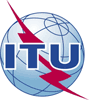 Международный союз электросвязиБюро стандартизации электросвязиОсн.:Коллективное письмо 2/9 БСЭТел.:
Факс:
Эл. почта:
Веб-сайт:+41 22 730 5858
+41 22 730 5853
tsbsg9@itu.int
http://itu.int/go/tsg09–	Администрациям Государств – Членов Союза–	Членам Сектора МСЭ-Т–	Ассоциированным членам МСЭ-Т, участвующим в работе 9-й Исследовательской комиссии, и–	Академическим организациям − Членам МСЭПредмет:Собрание 9-й Исследовательской комиссии
Женева, 22−30 января 2018 годаСобрание 9-й Исследовательской комиссии
Женева, 22−30 января 2018 года22 ноября 2017 г.−	Представление вкладов Членов МСЭ-T, для которых запрашивается письменный перевод11 декабря 2017 г.−	Представление заявок на стипендии (форма заявки и руководящие указания содержатся здесь)−	Представление запросов на обеспечение устного перевода (через онлайновую форму предварительной регистрации)22 декабря 2017 г.−	Предварительная регистрация (в онлайновом режиме или на веб-странице по адресу: http://itu.int/ITU-T/go/sg9)−	Запросы писем для содействия в получении визы (формуляр запроса представлен здесь)9 января 2018 г.−	Представление вкладов Членов МСЭ-TС уважением,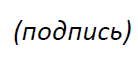 Чхе Суб Ли, 
Директор Бюро 
стандартизации электросвязиИК9 МСЭ-T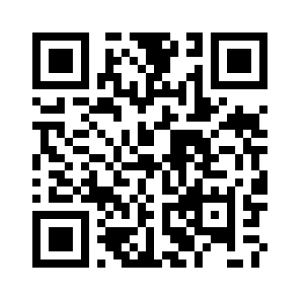 С уважением,Чхе Суб Ли, 
Директор Бюро 
стандартизации электросвязиПоследняя информация о собрании№Пункты повестки дня1Открытие собрания ИК91.1	Утверждение повестки дня1.2	Утверждение отчетов о предыдущем собрании ИК91.3	Утверждение плана работы собрания1.4	Распределение документов1.5	Входящие заявления о взаимодействии1.6	Помещения и оборудование для проведения собраний; полезная информация1.7	Приветственное обращение к новым участникам2Информация о межсессионной деятельности со времени проведения последнего собрания3Организация ИК93.1	Руководящий состав ИК93.2	Структура рабочих групп и их руководство3.3	Докладчики и помощники Докладчиков по Вопросам3.4	Лица, ответственные за взаимодействие4Вклады для пленарного заседания, посвященного открытию собрания5Результаты работы КГСЭ, имеющие отношение к ИК96Отчет и заявления о взаимодействии от других комиссий/семинаров-практикумов7Содействие работе ИК9, организация семинаров-практикумов8Документы, по которым планируется утверждение/получение согласия/заключение/соглашение на данном собрании8.1	Запрос по правам интеллектуальной собственности9Любые другие вопросы, относящиеся к пленарному заседанию, посвященному открытию собрания10Запрос по правам интеллектуальной собственности11Утверждение/получение согласия/определение по проектам Рекомендаций и соглашение по другим результатам работы11.1	Рекомендации11.2	Добавления11.3	Технические документы и Отчеты11.4	Другое12Утверждение отчетов рабочих групп и отчета о собрании по Вопросу 13Исходящие заявления о взаимодействии14Соглашение об открытии новых направлений работы15Обновление программы работы ИК916Новые/пересмотренные Вопросы (при наличии таковых)17Назначение новых Докладчиков, помощников Докладчиков и лиц, ответственных за взаимодействие18Даты и место проведения следующего собрания ИК919Дальнейшая межсессионная деятельность (собрания рабочих групп и Докладчиков)20Будущие мероприятия, связанные с деятельностью ИК921Любые другие вопросы, относящиеся к заключительному пленарному заседанию22Закрытие собранияПонедельник, 22 январяПонедельник, 22 январяПонедельник, 22 январяПонедельник, 22 январяВторник, 23 январяВторник, 23 январяВторник, 23 январяВторник, 23 январяСреда, 
24 январяСреда, 
24 январяСреда, 
24 январяСреда, 
24 январяЧетверг, 
25 январяЧетверг, 
25 январяЧетверг, 
25 январяЧетверг, 
25 январяПятница, 26 январяПятница, 26 январяПятница, 26 январяПятница, 26 январяСуббота, 27 январяВоскресенье, 28 января
Понедельник, 29 январяПонедельник, 29 январяПонедельник, 29 январяПонедельник, 29 январяВторник, 30 январяВторник, 30 январяВторник, 30 январяВторник, 30 январяВторник, 30 январяЗвседания1234123412341234123412341234ПЛЕН.XXXX22РГXXСеминар-практикум333333Вопрос 1/9 −−−−−−−−−−−−−−Вопрос 2/9 −−−−−−−−−−−−−−Вопрос 3/9 −−−−−−−−−−−−−−Вопрос 4/9 −−−−−−−−−−−−−−Вопрос 5/9 −−−−−−−−−−−−−−Вопрос 6/9 −−−−−−−−−−−−−−Вопрос 7/9 −−−−−−−−−−−−−−Вопрос 8/9 −−−−−−−−−−−−−−Вопрос 9/9 −−−−−−−−−−−−−−Вопрос 10/9 −−−−−−−−−−Новые участники1ПЛЕН.Пленарное заседание ИК9РГПленарные заседания Рабочих групп 1/9 и 2/9XОзначает заседание собранияУказывает на заседание в обеденное/вечернее время−Подробный план распределения времени, включая заседания по Вопросам, будет размещена на веб-странице ИК9 как TD SG9-164/GEN1Специальная сессия для новых участников пройдет с 12 час. 30 мин. до 13 час. 30 мин.2Заключительное пленарное заседание ИК9 планируется провести 30 января только в первой половине дня. Вместе с тем, если останутся не рассмотренные пункты повестки дня, заседания будут проводиться во второй половине дня.3Семинар-практикум "Будущее кабельного телевидения" (см. http://itu.int/go/SG9-FCTV)Пленарные заседания ИК и РГСеминарВопросы РГ1Вопросы РГ2Вопросы пленарного заседания